Material suplementario 1. Escala de percepción de riesgo ante la COVID-19Material suplementario 2 Checklist COSMIN (COnsensus-based Standards for the selection of health status Measurement por sus siglas en inglés)* realizado a la Escala de percepción de riesgo validada*Fuente: Mokkink LB, Terwee CB, Knol DL, Stratford PW, Alonso J, Patrick DL, Bouter LM, de Vet HC. The COSMIN checklist for evaluating the methodological quality of studies on measurement properties: a clarification of its content. BMC Med Res Methodol. 2010;10:22. doi: 10.1186/1471-2288-10-22. Material complementario 3. Definición de los indicadores de las dimensiones de Percepción de riesgo ante la COVID-19INSTRUCCIÓN: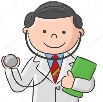 A continuación, se presentan una serie de enunciados sobre la percepción que tiene ante la posibilidad de contagiarse de COVID-19, cada enunciado tiene 5 opciones, marque con una (X) para representar que tan de acuerdo o en desacuerdo esta con los siguientes enunciados.NºYesNoNo aplicaInternal consistencyInternal consistencyInternal consistencyInternal consistencyInternal consistency1Does the scale consist of effect indicatiors.i.e.is it based on a reflective model? Design requirements X2Was the percentage of missing items given?X3Was there a description of how missing items were handled?X4Was the sample size included in the internal consistency analysis or IRT model applied?X5Was the unidimensionality of the scale checked? i.e. was factor analysis or IRT model applied?X6Was the sample size included in the unidimensionality analysis adequate?X7Was an internal consistency statistic calculated for each(unidimensional) (sub) scale separatelyX8Were there any important flaws in the design or methods of the study? Statistical methodsXStatistical methodsStatistical methodsStatistical methodsStatistical methodsStatistical methods9For Classical Test Theory (CTT):Was Cronbach´s alpha calculated ?X (coeficiente de Omega de McDonald)10For dichotomous scores: Was Cronbach´alpha or KR-20 calculated?X11For IRT: Was a goodness of fit statistic at a global level calculated? E.g.x2. reliability coefficient of estimated lateent trait value (index of ( subject or item) separationXContent validity (including face validity)General requirementsContent validity (including face validity)General requirementsContent validity (including face validity)General requirementsContent validity (including face validity)General requirementsContent validity (including face validity)General requirements1Whas there an assessment of whether all items refer to relevant aspects of the construct to be measured?X2Was there an assessment of whether all items are relevant for the study population? (e.g.age,gender,disease characteristics, country,setting)X3Was there an assessment of whether all items are relevant fort the purpose of the measurement instrument? (discriminative, evaluative; and/or predictive) X4Was there an assessment of whether all items together comprehensively reflect the construct to be measured?X5Were there any important flaws in the design or methods of the study?X (Representatividad)Hypotheses testingDesign requieremntsHypotheses testingDesign requieremntsHypotheses testingDesign requieremntsHypotheses testingDesign requieremntsHypotheses testingDesign requieremnts1Was the percentage of missing items given?X2Was there a description of how missing items were handled?X3Was the sample size included in the analysis adequate?X4Were hypotheses regarding correlations or mean differences formulated a priori (i.e. before data collection)?X5Was the expected direction of correlations or mean differences included in the hypotheses?X6Was the expected absolute or relative magnitude of correlations or mean differences included in the hypotheses?X7For convergent validity: Was an adequate description provided of the comparator instrument(s)?X8For convergent validity: were the measurement properties of the comparator instrument(s) adequately described?X9Were there any important flaws in the design or methods of the study? Statistical methodsX10Were design and statistical methods adequate for the hypotheses to be tesded?XDimensiónIndicadorDefiniciónCognitivaPercepción de probabilidad de contagio individualEstimación subjetiva de la posibilidad o probabilidad de que la persona se contagie de la COVID-19 en sus distintas variantes.CognitivaPercepción de autoeficacia de las medidas preventivas ante el contagio individual y familiarPercepción de capacidad personal para el control y que al adoptar las medidas preventivas (mascarilla, lavado de manos, distanciamiento y vacunación) Y cumplir medidas evitativas logrará evitará o disminuir el riesgo de contagiarse de la COVID-19CognitivaPercepción de probabilidad de contagio familiar o amicalEstimación subjetiva de la probabilidad de que un familiar o amigo (aparentemente sano o con factor de riesgo como ser adulto mayor o tener comorbilidad) se contagie de COVID-19 en sus distintas variantes.CognitivaPercepción de probabilidad de impacto del COVID-19 en el paísestimación subjetiva de la probabilidad de que el país se vea afectado por una ola de contagios por COVID-19 en sus distintas variantes.CognitivaPercepción de probabilidad de impacto del COVID-19 a nivel globalestimación subjetiva de la probabilidad de que el COVID-19 genere una ola de contagios a nivel mundial.EmocionalPreocupación por el contagio de COVID-19reacción afectiva negativa ante la probabilidad de contagio de COVID-19 y posibles secuelas a nivel individual y familiar que está caracterizada por pensamientos recurrentes e invasivos, temor y miedo.EmocionalValoración de la severidad en caso de contagio de la COVID-19 a nivel individualvaloración subjetiva del impacto en la salud personal, como padecer secuelas y repercusión en la vida frente a un contagio de COVID-19 en sus distintas variantes, así como de las posibles secuelas. Comprende también la etiqueta con la que compara la enfermedadEmocionalValoración de la severidad en caso de contagio familiarvaloración subjetiva del impacto en la familia, salud de los familiares o amigo (aparentemente sano o con factor de riesgo como ser adulto mayor o tener comorbilidad) frente a un contagio de COVID-19 así como las posibles secuelas.EmocionalValoración del impacto del COVID-19 en el paísvaloración subjetiva del impacto económico y de salud pública ante una ola de contagios por COVID-19 en el país.EmocionalValoración del impacto de la COVID-19 a nivel globalvaloración subjetiva del impacto repercusión a nivel económico y de salud pública ante una ola de contagios por COVID-19 a nivel mundial.